Nombre: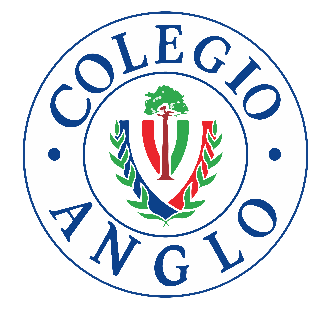 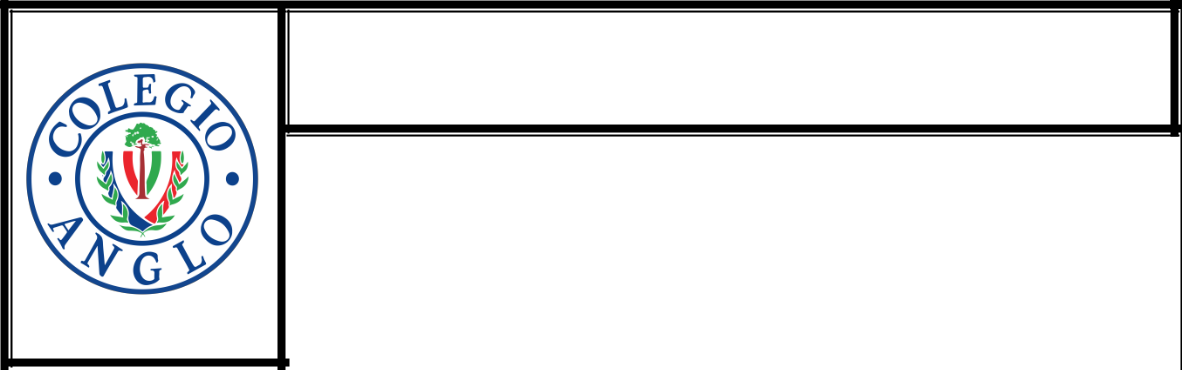 Materia:Semestre:	Grupo: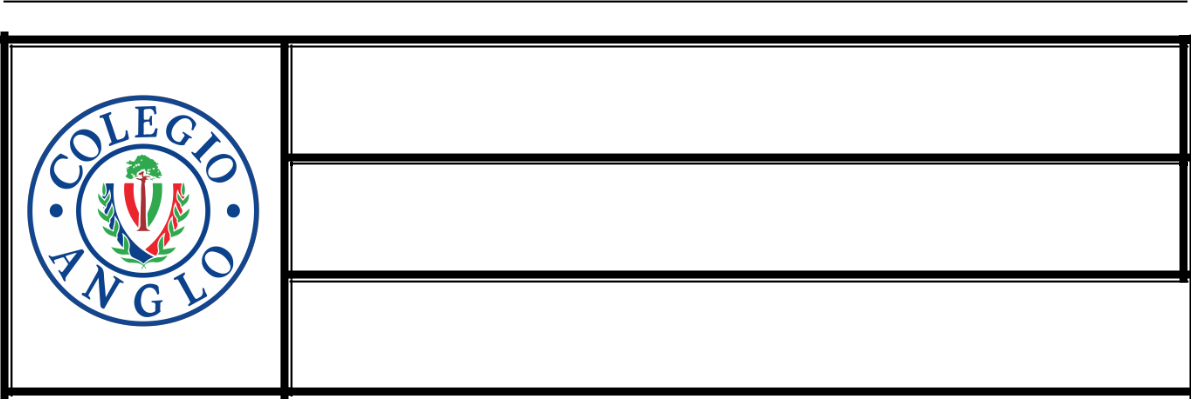 Nombre:Materia:Semestre:	Grupo: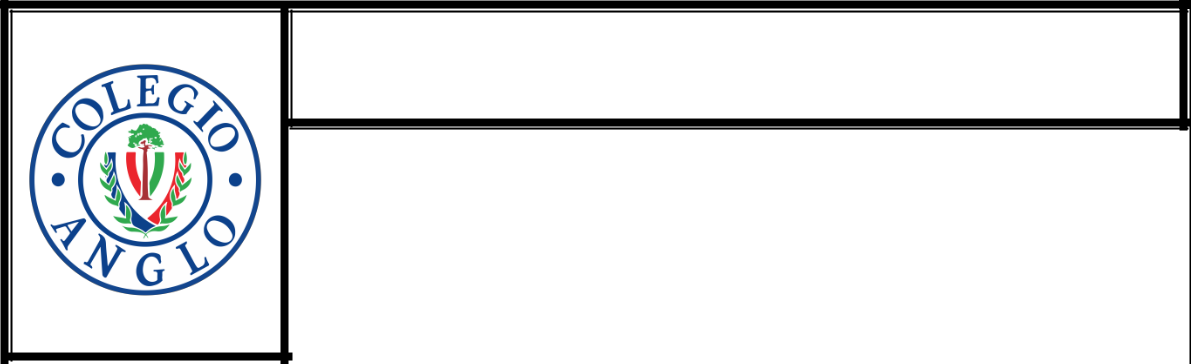 Nombre:Materia:Semestre:	Grupo: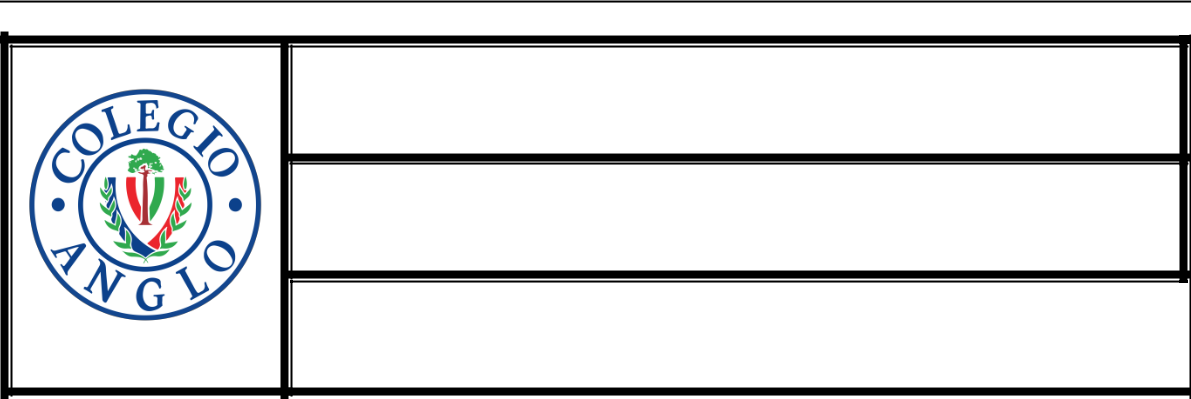 Nombre:Materia:Semestre:	Grupo: